الجمهوريــة الجزائريـــة الديمقراطيــة الشعبيـــةRépublique Algérienne Démocratique et Populaire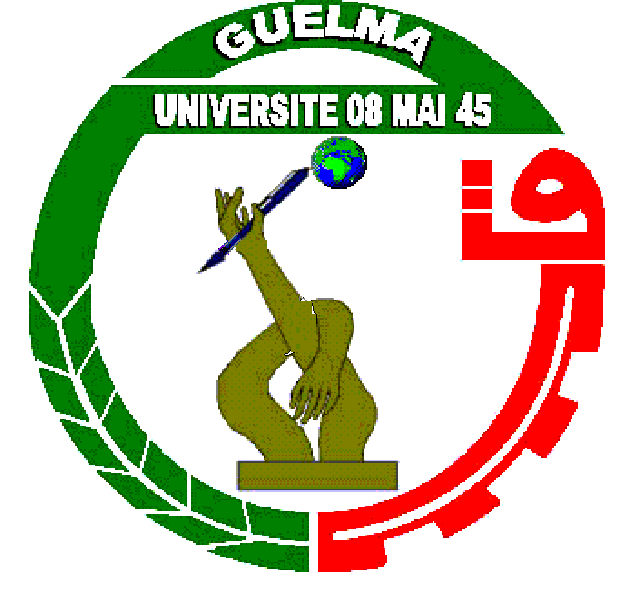 الملحق رقم 1 تقـــريرالمشرف حول قابلية الأطروحة للمناقشةالسنة الجامعية: ........................................................................................................الكلية أو المعهد: ......................................................................................................القسم: ................................................................................................................شعبة التكوين:..........................................................................................................التخصص:..............................................................................................................قرار تأهيل التكوين رقم: .................................................................................................1/معلومات خاصة بطالب الدكتوراه:الاسم: .................................................... واللقب: ..................................................... تاريخ ومكان الازدياد: .....................................................................................................العنوان:................................................................................................................... الهاتف:.............................................البريد الالكتروني: .................................................... المؤسسة التي سلمت شهادة الماجستير:....................................................................................تخصص الماجستير: .......................................................................................................تاريخ أول تسجيل في الدكتوراه: ...........................................................................................التاريخ المتوقع للمناقشة: ..................................................................................................عنوان الأطروحة: ................................................................................................................................................................................................................................................................................................................................................................2/بيانات تعريف المشرف:الاسـم:..................................................................................................................اللـقب:..................................................................................................................الرتبـة:...................................................................................................................القسم:....................................................................................................................العنوان الالكتروني/الهاتف الشخصي: ......................................................................................3/بيانات تعريف مخبر الانتساب: اسم المخبر:...............................................................................................................لقب واسم مدير المخبر:...................................................................................................العنوان الالكتروني/الهاتف:.................................................................................................تقرير المناقشة:.....................................................................................................................................................................................................................................................................................................................................................................................................................................................................................................................................................................................................................................................................................................................................................................................................................................................................................................................................................................................................................................................................................................................................المشرفRépublique Algérienne Démocratique et Populaireالملحق رقم2 تقرير حول المقال العلمي ومحيطه وعلاقته مع موضوع الأطروحةالسنة الجامعية: ........................................................................................................الكلية أو المعهد: ......................................................................................................القسم: ................................................................................................................1/معلومات خاصة بطالب الدكتوراه:اسم ولقب المترشح: ....................................................................................................... عنوان الأطروحة: ................................................................................................................................................................................................................................................................................................................................................................2/بيانات تعريف المشرف:اللـقب:.................................................................................................................الاسـم:.................................................................................................................3/معلومات حول المقال العلمي:عنوان المجلة:.............................................................................................................ردمك: ....................................... ردمك الالكتروني: ...........................................................رابط المجلة/المقال على الانترانت:..............................................................................................تصنيف المجلة:قواعد البيانات الانتقائية التي تنتمي إليها المجلة (web of sciences, scopus,...):............................................أقدمية المجلة: .................................................................................................................سياسة النشر في المجلة:.........................................................................................................عنوان المقال العلمي: .............................................................................................................................................................................................................................................................................................................................................................الترتيب بين الناشرين:.....................................................................................................4/علاقة المقال مع موضوع الأطروحة: ..............................................................................................................................................................................................................……………………………………………………………………………………….………………………………………………………………………………………………………………………………………………………………………………..المشــــــرفـــــــــــــــــــــــــــــــــــــــــــــــــــــــــــــــــــــــــــــــــــــــــــــــــــــــــــــــــــــــــــــــــــــــــــــــــــــــــــــــــــــــــــــــــــــــــــــــــــــــــــــــــــــــــــــــــــــــــــــــــــــــــــــــــــــــــــــالمجلات التي تنتمي لفئة (أ) مقبولة دون شروط والمجلات التي تنتمي للفئة (ب) مقبولة بشرط أن نكوم مجانية. وبالنسبة لميدان العلوم الاجتماعية والإنسانية المجلات التي تنتمي للفئة (أ) أو (ب) أو (ج) (ج المجلات الجزائرية فقط وفق معايير اللجنة العلمية الوطنية لتأهيل المجلات العلمية). يجب أن تتوفر في مجلات صنف (أ) و (ب) شروط المقروئية التي تحددها اللجنة العلمية الوطنية لتصنيف المجلات العلمية.2لا يقبل النشر في المجلات الوهمية التي تحددها دوريا اللجنة العلمية الوطنية لتصنيف المجلات العلمية.3- يجب إدراج اسم طالب الدكتوراه على رأس القائمة في المنشور باستثناء المجلات التابعة للميادين التي تعتمد الترتيب الأبجدي للمؤلفين يجب أن يتضمن المنشور الذي أعده طالب الدكتوراه اسم مخبر الانتماء ومؤسسة التسجيل.République Algérienne Démocratique et Populaireالملحق رقم3شهادة التسجيل المنتظم في الدكتوراهالسنة الجامعية: ........................................................................................................الكلية أو المعهد: ......................................................................................................القسم: ................................................................................................................1/معلومات خاصة بطالب الدكتوراه:اسم ولقب المترشح: .............................................................................................................عنوان الأطروحة: .....................................................................................................................................................................................................................................................
2/بيانات تعريف المشرف:اللـقب: ..........................................................................................................................الاسـم:............................................................................................................................
الوضعية الإدارية المتعلقة بالتسجيلات في الدكتوراه:سنة التسجيل في السنة الأولى:.....................................................................سنة التسجيل في السنة الثانية: ...................................................................سنة التسجيل في السنة الثالثة: ....................................................................سنة التسجيل في السنة الرابعة:.....................................................................سنة التسجيل في السنة الخامسة:...................................................................سنة التسجيل في السنة السادسة:..................................................................التاريخ: ......................................نائب العميدالملحق رقم 4 تصنيف المجلات العلميةالفئة الاستثنائية: المجلات "nature" و "science".الفئة أ +: المجلات العلمية المدرجة في "Web of science" للناشر THOMSON REUTERS(مع معامل التأثير) والواردة ضمن العشرة بالمائة (10) الأوائل لكل تخصص. الفئة أ: المجلات العلمية المدرجة في "WEB OF SCIENCE" للناشر REUTERSTHOMSON وتعتبر الفئة أدنى درجة التي تسمح بمقروئية المؤسسات.بالنسبة لهذه الفئات الثلاث نجدها ضمن قائمة JCR(Journal Citation Report) للناشرREUTERSTHOMSONالفئة ب: تتضمن هذه الفئة البيانات الانتقائية التالية(القائمة ليست حصرية).قائمة ""All databases" للناشرTHOMSON REUTERS (medlineinspecbiosis …..).قائمة SCOPUSحوليات علم الاثار العربية السوريةقائمة DEGRUGERالقائمةالمحينةAERESالقائمة الأوربية المحينةERIHقائمة المجلات العلمية الأوستراليةABDCقائمة المجلات العلمية CNRSقائمة المجلات العلمية JOURNAL QUALITY LISTقائمة المجلات العلمية FINANCIAL TIMESالفئة جـ: تتضمن المجلات العلمية التي تتوفر على الشروط التالية:يجب أن تكون المجلة ضمن قائمة المجلات المقبولة من طرف اللجنة العلمية الوطنية للتأهيل المجلات العلمية والتي تمّ إنشاؤها بالقرار رقم 393 المؤرخة في 17 جوان 2014.يجب أن تكون للمجلة أقدمية سنتان (02) وأربع (04) أعداد على الأقل.أن تكون المجلة مجانية (لا يشترط على المؤلفين دفع مقابل للنشر).يجب أن تكون للمجلة نسخة إلكترونية وأن تكون جميع مقالاتها قابلة للتحميل على حدى والعدد إجمالا،وتتوفر فيها المعايير التالية:يجب أن يكون للمجلة رقم إيداع قانونيISSNيجب أن تتضمن المجلة الدورية والانتظام في النشرذكر الميادين العلمية التي تناولتها المجلة في صفحات تقديمها.يجب أن يكون للمجلة رئيس تحرير وهيئة تحرير دولية.يجب ذكر الناشر ومكان النشر في صفحات التقديمذكر أسماء الهيئات المستخدمة لرئيس التحرير وأعضاء هيئة التحرير الدولية في صفحات التقديم.ذكر العنوان الفعلي والالكتروني لأمانة المجلة في صفحات التقديم.ذكر العنوان الكامل والمختصروالإيداع القانوني ISSN والجزء والعدد وتاريخ الصدور في صفحات التقديم.يجب صياغةالمنشوربصيغة DOC أوTEXTأو LATEX وتتضمن تعليمات للناشرين.ذكر إجراءات طلب للنشروضع فهرس لكل عدد تم نشره ويتضمن عناوينالمقالاتوالناشرين والصفحات.يتضمن كل مقال في مجلة اسم الهيئة المستخدمة للناشرين، تاريخ الإيداع، تاريخ المراجعة، تاريخ القبول، الملخص والكلمات المفتاحية.   يتم تقييم كل مقال من طرف مصححين اثنين (2) على الأقل.تتضمن التعليمات للناشرين ضرورة أن يكون العمل أصلي لم يتم نشره من قبل.République Algérienne Démocratique et Populaireالملحق رقم5 استمـارة تقـــرير خــبرةالسنة الجامعية: ........................................................................................................الكلية أو المعهد: ......................................................................................................القسم: ................................................................................................................معلومات خاصة بطالب الدكتوراه:اسم ولقب المترشح: ........................................................................................ الاختصاص:................................................................................................ عنوان الأطروحة: .........................................................................................................................................................................................................................................................................................................معلومات خاصة بعضو اللجنة (الخبير):                      	الاسـم واللـقب:..........................................................................................الرتبـة: ..................................................................................................مكــان العمل:...........................................................................................صفة العضو:رئيسا		مشرف		مساعد مشرف	ممتحن                                         يرجى التقيد في مناقشة الأطروحة بالنقاط التالية:الإشكالية المطروحة (السياق، الحداثة، أهمية الموضوع)..................................................................................................................................................................................................................................................................................................................................المنهجية المتبعة (تناسب مع الموضوع، منطقية في العرض)....................................................................................................................................................................................................................................................................................................................................المصادر والمراجع (قديمة، حديثة، نقد الطالب لها)....................................................................................................................................................................................................................................................................................................................................نتائج البحث (تدقيق في عرض النتائج، نقد النتائج)....................................................................................................................................................................................................................................................................................................................................الخاتمة (الدقة العلمية والتوصيات)....................................................................................................................................................................................................................................................................................................................................المقال (الدقة العلمية والمطابقة مع الرسالة)....................................................................................................................................................................................................................................................................................................................................ملاحظات إضافية.......................................................................................................................................................................................................................................................................................................................................القرار:قبول المناقشةرفض المناقشةفي:  ..................................الأستاذ الخبير: (الاسم واللقب والإمضاء)République Algérienne Démocratique et Populaireالملحق رقم 6استمـــارة رفع التحفظات بعد المناقشةالسنة الجامعية: ........................................................................................................الكلية أو المعهد: ......................................................................................................القسم: ................................................................................................................معلومات خاصة بطالب الدكتوراه:اسم ولقب المترشح: ....................................................................................... عنوان الرسالة:.....................................................................................................................................................................................................معلومات خاصة برئيس اللجنة (الخبير):                      الاسـم واللـقب:...........................................................................................الرتبـة: ...................................................................................................مكــان العمل:.............................................................................................بناء على محضر مناقشة الأطروحة المذكورة أعلاه، الذي سجل التحفظات التالية:....................................................................................................................................................................................................................................................................................................................................................................................................................وبعد متابعة التعديلات والتصحيحات التالية:.......................................................................................................................................................................................................................................................................................................................................................................................................................أصرح بصفتي رئيس لجنة المناقشة، أن الأطروحة المذكورة قد استوفت شروط مناقشتها، وتؤهل صاحبها لتقديم ملفه للحصول على شهادة الدّكتوراه.في:...............................رئيس لجنة المناقشة: (الاسم واللقب والإمضاء)